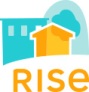 2017 COLLABORATIVE GRANT PROGRAMLetter of IntentINTRODUCTIONRise’s mission is to partner with communities to build stronger, more equitable St. Louis area neighborhoods.  By providing capacity-building assistance, housing development services and access to financing, we make the connections between non-profit community organizations, financial institutions and government that make successful neighborhood revitalization possible.  Our CDC Capacity Building and Collaborative Grant Program is designed to build the capacity of local community development corporations (CDC’s) through a combination of organizational development initiatives and financial support. Rise recognizes that the financial support necessary for CDCs to build organizational capacity and achieve community development goals is not as widely available as it might be.  To address this need, we have allocated funding in 2017 to provide a limited number of competitive Collaborative Grants to selected community development corporations.  Collaborative Grants will be outcome-based and awarded to help CDCs complete a specific goal or neighborhood objective.ELIGIBLE APPLICANTSApplications are being made available to CDCs with a placed mission serving St. Louis County, the City of St. Louis, Madison County, IL, and St. Clair County, IL.  MINIMUM REQUIREMENTSA maximum of $20,000 will be awarded per application.  We anticipate that most grants will likely be considerably less than the maximum.Financial leveraging and collaboration among two or more organizations is encouraged.  If an applicant is partnering with another organization, the lead applicant organization will serve as fiscal agent for the grant.  Co-applicants may be, but are not required to be, other CDCs and/or community-based non-profit organizations.Preference will be given to organizations for which Rise has the potential to bring the greatest value by providing capacity building technical assistance.  Applicants should describe the type of capacity building technical assistance needed.Grants are limited to one per organization, whether as a lead or co-applicant. Milestones and Outcomes must be undertaken and measurable in 2017.LETTER OF INTENT PROCEDURESInterested organizations are required to submit this Letter of Intent to Rise by October 21, 2016.  (Please email letters of intent to Rick Bonasch or Brian Hurd at rick@risestl.org or brian@risestl.org) Rise staff will provide written feedback to all potential applicants on letters of intent regarding whether their intended application is consistent with Collaborative Grant program goals, to be sent via US mail by October 28, 2016.    Full applications are due by November 22, 2016.Awards will be announced by December 20, 2016.2016 COLLABORATIVE LETTER OF INTENT Organization Name: Street Address: 	City/State: 	Zip Code: Phone: 	Fax: 	EIN#:  Website (If available): 501 (c) 3 organization? MAIN CONTACT PERSON FOR THIS APPLICATION: Name: Title: 	Phone: 	Email Address: 	PRELIMINARY AMOUNT OF GRANT PROGRAM REQUEST: $PRELIMINARY TOTAL AMOUNT OF GRANT PROGRAM BUDGET: $ CURRENT ORGANIZATION TOTAL OPERATING BUDGET: $GRANT REQUEST.  Collaborative grants will be awarded to organizations for activities that address a specific community need. GEOGRAPHIC SERVICE AREA: Organization’s Mission Statement Describe the critical community need(s) your organization is currently facing.  Please address the following questions in your response (no more than 100 words)Please describe the proposed Collaborative-funded program activity and desired outputs and outcome(s) to address the critical need (no more than 250 words)Please describe other possible resources (financial and In-kind) to supplement Collaborative funding (no more than 250 words)